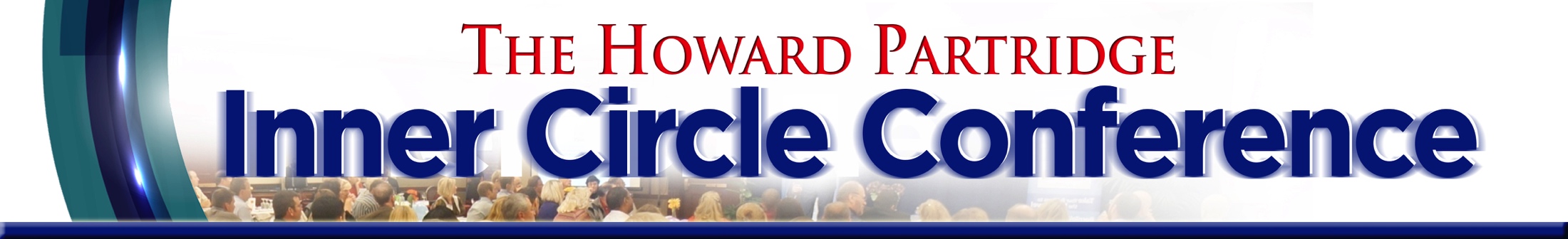 May 12 -14, Houston, TX Session 1 Part 1: Where Are You Going? Santiago ArangoWhy…1.2.3.4.5.6. 7. What are You Going to ____ ________ ____?!Session 1 Part 2: How Will You Get There? Howard PartridgeThe ONE and ONLY Reason Your Business Exists is to Be a _________ to Help You Achieve Your ___ ___ ____ ____ Goals. The #1 Secret of Building a Brand: The _______________ The #1 Secret of Building a Team: The _______________The 3 E’s of Experience 1.2.3. The Most Meaningful Type of Experience EVER…A Phenomenal _____________ ExperienceEvery Human Being Has a _______________ for _______________The 3 Things You Need for a Phenomenal Business: 1. Phenomenal _____________2. Phenomenal _____________3. Phenomenal _____________The Most Phenomenal Community Experience is KEY to Attracting ____________ Clients The Most Phenomenal Community Experience Ever is KEY to Attracting Phenomenal __________ ________ _________Session 2: How To Generate an Unlimited Supply of “Mercedes Clients”9 Steps to Create, Market, and Deliver the Most Phenomenal Community Experience EVER…Step 1. __________ with their ___________ _________Step 2. Develop Your MVP and ___ ___ ___ around that emotion Step 3: Make them _______ ___________Step 4: ____________ their _______Step 5: ____________ themStep 6: ____________ them Step 7: Have Phenomenal ___________ Step 8: Have ___________ Leadership Step 9: Create a ____________ ExperienceMercedes Clients care more about ____________ than ________5 Things Mercedes Clients Line Up and Pay the Highest Prices For: 1. 2.3. 4. 5. Mercedes Clients buy through ________________ from a __________ or a ____________Top 10 Reasons Referral Marketing is More Effective Than Paid Advertising1. _________ Unlimited2. Higher Quality ________3. ____ - _________ Clients 4. People ________ Referrals 5. Reduces ___________6. Low Cost 7. High Returns 8. Returns Guaranteed 9. Small ______ Investment 10. EXPONENTIAL GROWTH! Casual Referrals are NOT Enough! You need a __________1. Proper ____________ Skills Are a Pre-Requisite for Referral Marketing 2. Have an Effective Referral ___________ Program 3. Have an Effective Referral __________ Program Notes: 